АДМИНИСТРАЦИЯ КАРАГУЗИНСКОГО СЕЛЬСОВЕТА САРАКТАШСКОГО РАЙОНАП О С Т А Н О В Л Е Н И Е_________________________________________________________________________________________________________27.03.2020                                 с.Карагузино                                           №21 -пВ соответствии с Указом Президента Российской Федерации от 25.03.2020 № 206 «Об объявлении  в Российской Федерации нерабочих дней», подпунктом «б» пункта 6 статьи 4.1 Федерального закона от 21 декабря 1994 года № 68-ФЗ «О защите населения и территорий от чрезвычайных ситуаций природного и техногенного характера», постановлением Правительства Оренбургской области от 30 ноября 2009 года № 593-п «Об утверждении положения об Оренбургской территориальной подсистеме единой государственной системы предупреждения и ликвидации чрезвычайных ситуаций», постановлением Главного государственного санитарного врача Российской Федерации от 2 марта 2020 года № 5 «О дополнительных мерах по снижению рисков завоза и распространения новой коронавирусной инфекции (2019-nCoV)», решениями оперативного штаба по предупреждению завоза и распространения новой коронавирусной инфекции на территории Российской Федерации, принимая во внимание, что распространение новой коронавирусной инфекции (2019-nCoV) является обстоятельством непреодолимой силы, в целях снижения рисков ее завоза и распространения на территории муниципального образования Карагузинского сельсовета Саракташского района:1. Временно ввести режим ограниченного доступа населения в администрацию муниципального образования Карагузинский сельсовет и приостановить до особого распоряжения осуществление личных приемов граждан. 2. Утвердить список муниципальных служащих, обеспечивающих с 30 марта по 3 апреля 2020 года функционирование администрации муниципального образования Карагузинский сельсовет согласно приложению к настоящему постановлению.3. Рекомендовать гражданам:3.1.обращаться в интернет-приемную администрации муниципального образования Карагузинский сельсовет на сайте http://admkaraguzino.ru;3.2.связываться со специалистами администрации муниципального образования  Карагузинский сельсовет по их служебным телефонам;3.3.направлять письменные обращения в электронном виде по электронной почте (bicmatov.asxat2014@yandex.ru), либо на бумажном носителе Почтой России по адресу: 462145  с.Карагузино, ул. Центральная, 33 и через почтовый ящик «Прием заявлений, обращений граждан» при входе в здание администрации Карагузинского сельсовета.4. Контроль за исполнением настоящего постановления оставляю за собой.5.Постановление вступает в силу после его подписания и подлежит размещению на сайте администрации муниципального образования Саракташский район.Глава района                                                                                       А.М.Тарасов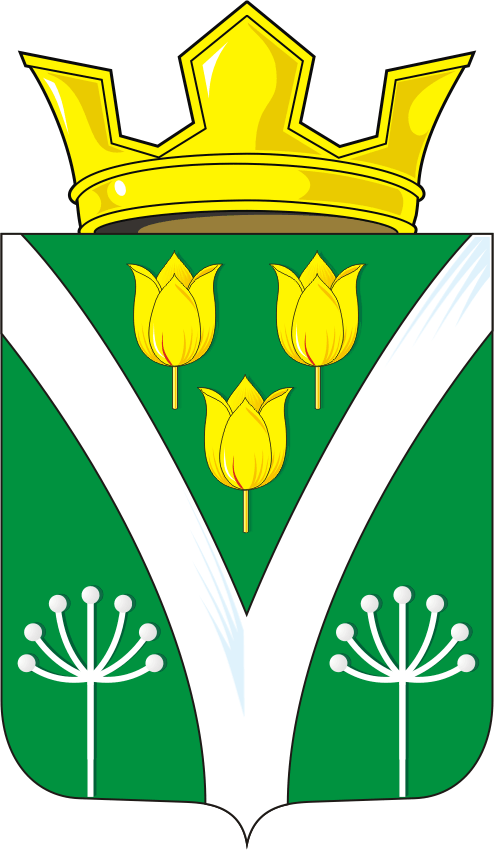 О мерах по противодействию распространению в администрации муниципального образования Карагузинский сельсовет  Саракташского района Оренбургской области новой коронавирусной инфекции (2019-nCoV)Разослано: администрации района,  прокуратуре района, в дело